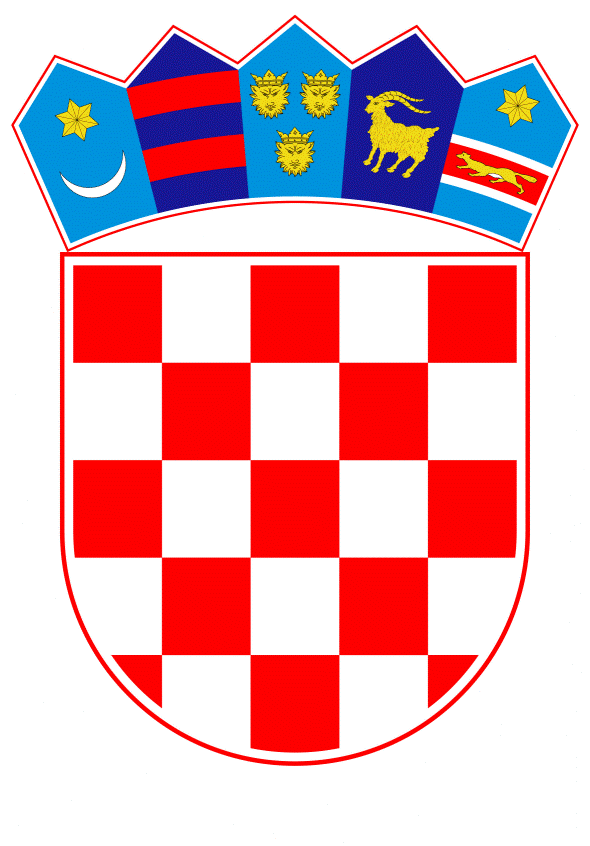 VLADA REPUBLIKE HRVATSKEZagreb, 8. travnja 2022.____________________________________________________________________________________________________________________________________________________________________________________________________________________________P r i j e d l o gVLADA REPUBLIKE HRVATSKENa temelju članka 31. stavka 2. Zakona o Vladi Republike Hrvatske (Narodne novine, br. 150/11, 119/14, 93/16 i 116/18),  a u svezi s člankom 72. stavak 2. Zakona o proračunu (Narodne novine, br. 144/21), Vlada Republike Hrvatske je na sjednici održanoj ________________ 2022. godine, donijelaODLUKUo davanju suglasnosti na povećanje alokacije Specifičnog cilja 9b1 u okviru Prioritetne osi 8, Operativnog programa Konkurentnost i kohezija 2014. – 2020. u svrhu provedbe programa za poduzetnike na području Grada PetrinjeI.Ministarstvo regionalnoga razvoja i fondova Europske unije u ulozi Upravljačkog tijela/ Posredničkog tijela razine 1 za Operativni program „Konkurentnost i koheziju 2014. – 2020.“ provodi Specifični cilj 9b1 u okviru Prioritetne osi 8, Operativnog programa „Konkurentnost i kohezija 2014. – 2020.“ Alokacija Specifičnog cilja 9b1 iznosi 711.115.371,00 kuna.II.U okviru Specifičnog cilja 9b1, Ministarstvo regionalnoga razvoja i fondova Europske unije objaviti će poziv na dodjelu bespovratnih sredstava „Podrška razvoju poduzetništva u gradu Petrinji“. Alokacija poziva iznositi će 115.000.000,00 kuna. Sredstva će se u okviru poziva dodjeljivati mikro, malim i srednjim poduzetnicima kao bespovratna sredstva u obliku de minimis potpora. Alokacija iz stavka 1. ove točke biti će osigurana na slijedeći način:15.000.000,00 kuna je već osigurano u Intervencijskom planu grada Petrinje, unutar Specifičnog cilja 9b1, Prioritetne osi 8 „Socijalno uključivanje i zdravlje“, Operativnog programa „Konkurentnost i kohezija 2014.-2020.“100.000.000,00 kuna će se osigurati iz europskih strukturnih i investicijskih fondova, realokacijom financijskih sredstava unutar Operativnog programa „Konkurentnost i kohezija 2014.-2020.“ i to sa Prioritetne osi 12 „Sanacija štete od potresa“ na Prioritetnu os 8 „Socijalno uključivanje i zdravlje“.III.Daje se suglasnost na povećanje financijskih sredstava Specifičnog cilja 9b1 u okviru Prioritetne osi 8, Operativnog programa Konkurentnost i kohezija 2014. – 2020. i to za iznos od 100.000.000,00 kuna. IV.Zadužuje se Ministarstvo regionalnoga razvoja i fondova Europske unije da osigura sredstva iz točke III. ove Odluke.V.Financijska sredstva iz točke III. ove Odluke, osiguravaju se u Državnom proračunu Republike Hrvatske za 2022. godinu i projekcijama za 2023. i 2024. godinu, na Razdjelu 061, Glava 06105 Ministarstva regionalnoga razvoja i fondova Europske unije,  Aktivnost K680034 Operativni program Konkurentnost i kohezija 2014. – 2020., stavak 368 – Pomoći temeljem prijenosa EU sredstava, Izvor 563 – Europski fond za regionalni razvoj.  VI.Ova Odluka stupa na snagu danom donošenja.KLASA:URBROJ:Zagreb, _____. _______ 2022. godine       PREDSJEDNIK            mr. sc. Andrej PlenkovićOBRAZLOŽENJEZakonom o uspostavi institucionalnog okvira za provedbu europskih strukturnih i investicijskih fondova u Republici Hrvatskoj u razdoblju 2014. – 2020. (Narodne novine br. 92/14) uspostavljen je institucionalni okvir kao preduvjet za korištenje europskih strukturnih i investicijskih fondova i kao preduvjet za korištenje alokacija dodijeljenih Republici Hrvatskoj u financijskoj perspektivi Europske unije 2014. – 2020. Uredbom o tijelima u sustavima upravljanja i kontrole korištenja Europskog socijalnog fonda, Europskog fonda za regionalni razvoj i Kohezijskog fonda, u vezi s ciljem "Ulaganje za rast i radna mjesta (Narodne novine br. 107/14, 23/15, 129/15, 15/17, 18/17 – ispravak, 46/21 i 49/21 – ispravak) određeno je koje institucije postaju tijela u sustavu upravljanja i kontrole kao i koje funkcije iste obavljaju. U Prilogu gore navedene Uredbe kao Posredničko tijelo razine 1 za Specifični cilj 9b1 (dalje u tekstu: SC 9b1) u okviru Prioritetne osi 8 određeno je Ministarstvo regionalnoga razvoja i fondova Europske unije, dok je kao Posredničko tijelo razine 2 određena Središnja agencija za financiranje i ugovaranje programa i projekata Europske unije. Ukupna alokacija SC 9b1 iznosi 711.115.371,00 kuna.Ministarstvo regionalnoga razvoja i fondova Europske unije u okviru SC 9b1 provodi Program integrirane fizičke, gospodarske i socijalne regeneracije malih gradova na ratom pogođenim područjima koji ima za cilj smanjenje regionalnih razlika, socijalnih nejednakosti, isključenosti i siromaštva na depriviranom području. Ministarstvo regionalnoga razvoja i fondova Europske unije objavilo je dana 18. listopada 2021. godine Poziv na dodjelu bespovratnih sredstava „Razvoj poduzetništva u gradu Petrinji“, ref. oznake KK.08.2.1.15. Poziv je bio objavljen kao otvoreni poziv u trajnom modalitetu. Alokacija Poziva bila je 15.707.000,00 kuna te je bila osigurana unutar Intervencijskog plana grada Petrinje. Dana 14. ožujka 2022. godine Ministarstvo regionalnoga razvoja i fondova Europske unije donijelo je Odluku o poništenju Poziva na dodjelu bespovratnih sredstava „Razvoj poduzetništva u gradu Petrinji“, ref. oznake KK.08.2.1.15. Novi, otvoreni poziv na dodjelu bespovratnih sredstava, „Podrška razvoju poduzetništva u gradu Petrinji“, planira se objaviti kao sadržajno istovjetan pozivu koji je ranije poništen Odlukom o poništenju, ali će isti biti objavljen u modalitetu privremenog poziva. Financijska sredstva planiranog Poziva biti će namijenjena mikro, malim i srednjim poduzetnicima sa područja grada Petrinje kao i onim poduzetnicima koji žele poslovati na području grada Petrinje. Alokacija poziva biti će 115.000.000,00 kuna te će se dodjeljivati kao bespovratna sredstva u obliku de minimis potpora. Sredstva će se osigurati na slijedeći način:15.000.000,00 kuna je već osigurano u Intervencijskom planu grada Petrinje, unutar Specifičnog cilja 9b1, Prioritetne osi 8 „Socijalno uključivanje i zdravlje“, Operativnog programa „Konkurentnost i kohezija 2014.-2020.“100.000.000,00 kuna će se osigurati iz europskih strukturnih i investicijskih fondova, realokacijom financijskih sredstava unutar Operativnog programa „Konkurentnost i kohezija 2014.-2020.“ i to sa Prioritetne osi 12 „Sanacija štete od potresa“ na Prioritetnu os 8 „Socijalno uključivanje i zdravlje“.Člankom 72. Zakona o proračunu (Narodne novine br. 144/21), propisano je da proračunski korisnik državnog proračuna nadležan za dodjelu sredstava iz pojedinog programa Europske unije može pokrenuti postupak za dodjelu sredstava Europske unije najviše do deset posto iznad visine sredstava određenih za pojedini specifični cilj. Međutim, iznimno, proračunski korisnik državnog proračuna nadležan za dodjelu sredstava iz pojedinog programa Europske unije može pokrenuti postupak za dodjelu sredstava Europske unije u iznosu većem od ranije utvrđene visine sredstava uz suglasnost Vlade, a na prijedlog proračunskog korisnika državnog proračuna odgovornog za upravljanje pojedinim operativnim programom.Predlagatelj:Ministarstvo regionalnoga razvoja i fondova Europske unije Predmet:Prijedlog odluke o davanju suglasnosti na povećanje alokacije Specifičnog cilja 9b1 u okviru Prioritetne osi 8, Operativnog programa Konkurentnost i kohezija 2014. – 2020. u svrhu provedbe programa za poduzetnike na području Grada Petrinje